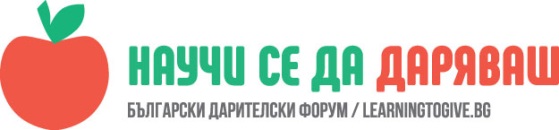 УРОК: Да изчистим България ЗаедноДиляна Илиева, начален учител в 35 СУ „Добри Войников“ гр. СофияЧасът е проведен с 2  „В“ клас на 16.09.2017 г.„ Ние сме един отбор“ „ Да пазим България чиста – днес, утре, всеки ден “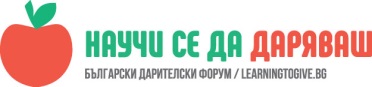 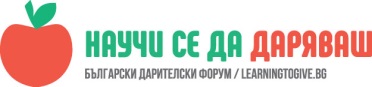 1. Да се формира  екологична култура в учениците и нагласи и отговорности за опазване на околната среда. 2. Да се подкрепят и насърчават младите хора, ангажирани в дейности, свързани с опазването на околната среда. 3.  Да се формират умения за работа в екип. 4.  Да се насърчи доброволчеството в децата.5. Да се сплоти екипа чрез работа по конкретна задача.ОписаниеНепосредствено след първия учебен ден, беше създадена организация за участие в най-мащабната доброволческа кампания "Да изчистим България заедно".Ученици, учители, родители, братя и сестри, баби и дядовци се събрахме в 10:00ч. на сборния пункт в Борисовата градина в София, където всеки получи ръкавици и чували.От там се разделихме на по малки групи и тръгнахме из парка да събираме пластмасови, стъклени и други отпадъци. Децата се забавляваха , търсейки боклуци сякаш търсят съкровища. Започна съревнование кой е събрал повече боклук и кой е намерил най-интересния. Докато почиствахме парка, който се намира близо до нашето училище и всички посещаваме и обичаваме, коментирахме и дискутирахме как не трябва да замърсяваме природата, как трябва да използваме винаги кошчетата и да не замърсяваме. Учениците бяха искрено се възмущаваха от количеството отпадъци между дърветата и недоумяваха защо хората ги изхвърлят произволно ! След около час и половина всеки екип вече беше напълнил по един чувал, а някои даже и повече. Изхвърлихме чувалите на оказаните места и се отдадохме на заслужена почивка в парка с много игри и забавления.Деца, родители, учители бяхме доволни от свършената работа и горди,че сме допринесли за по-чиста природа !„ Хората не са ли чували за кошчета ? “„ Колко много боклук ! “ „Защо хората не си изхвърлят боклуците в кофата ? “ „ Искам да чистя ! “Този проект може да бъде още по успешен ако имахме време преди работата на терен да поговорим за опазването на околната среда в час. Тъй като акцията беше непосредствено след 15-ти септември ние нямахме тази възможност, но смятам,че ако преди това учениците са запознати по подробно за вредата от замърсяването, за времето, за което се разграждат пластмасата и други факти ще бъдат по-мотивирани в почистването. Също така мястото за почистване може да бъде избрано от самите учениците.    